TOWN OF WENDELLNORTH CAROLINA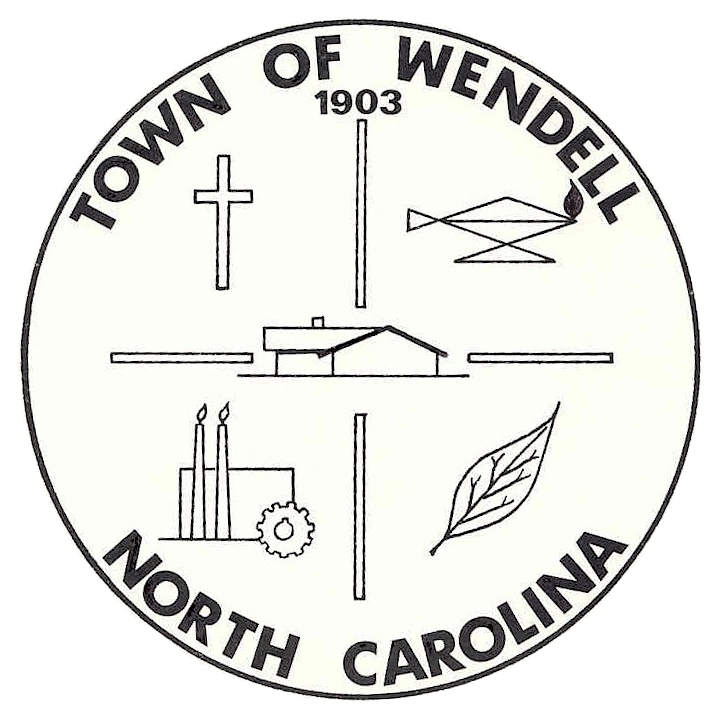 ECONOMIC DEVELOPMENT COMMITTEEMEETINGAGENDADowntown / Town Branding Workgroup Wednesday, February 12, 2014 				Wendell Community Center - Conference Room  1:00 PM – 2:30 PM 					601 W. Third Street, Wendell, North Carolina Meeting Called to OrderA quorum of the Economic Development Committee is required before taking official action. Welcome Public Comments:Individuals interested in speaking during the public comments time will need to sign up prior to the beginning of the meeting. The signup period will begin thirty (30) minutes prior to the beginning of the meeting and conclude at the beginning of the meeting.Each individual may be limited to a time of three (3) minutes in which to express his or her concerns.Individuals making public comments are expected to be courteous to the Committee.  Draft Minutes: October 23, 2013 – Downtown Workgroup Meeting December 18, 2013 – Downtown Workgroup MeetingJanuary 8, 2014 – Downtown Workgroup MeetingDowntown Brochure – Review/Purpose/Distribution PolicyCopies to be provided at meeting.  Accessible online at http://www.townofwendell.com/discover/downtown-wendell Update on Property Database Recruitment EffortsDiscussion on Modified Electronic Message Board Sign Design & Sign LocationsCommittee Members CommentsAdjourn to Next Regularly Scheduled Meeting 